Publicado en Madrid el 22/02/2018 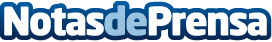 Arranca Access2Europe, un programa para apoyar a startups europeas en escalabilidad e internacionalizaciónLos hubs de startups europeos CUBE (Alemania), Peninsula (España), AHK France (Francia) y Tehnopol (Estonia) promueven este programa que tiene por objetivo ayudar a las startups en la fase de internacionalización. La iniciativa, que se dará a conocer en el 4YFN,  cuenta con el apoyo del programa Horizon 2020 de la Unión Europea para investigación e innovaciónDatos de contacto:CombocaNota de prensa publicada en: https://www.notasdeprensa.es/arranca-access2europe-un-programa-para-apoyar Categorias: Internacional Nacional Telecomunicaciones Emprendedores Eventos E-Commerce Software Recursos humanos http://www.notasdeprensa.es